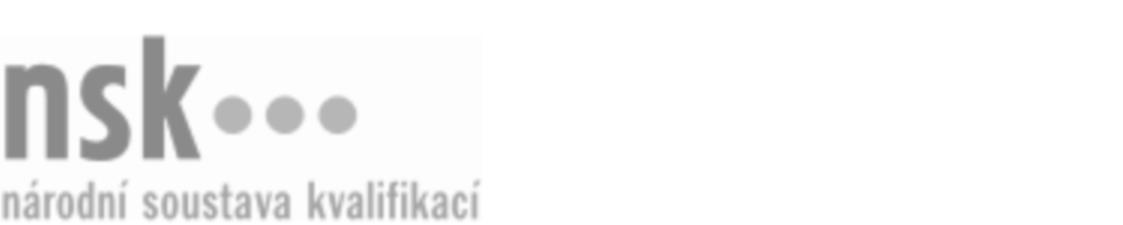 Autorizované osobyAutorizované osobyAutorizované osobyAutorizované osobyAutorizované osobyAutorizované osobyMontér hydroizolací spodní stavby (kód: 36-039-H) Montér hydroizolací spodní stavby (kód: 36-039-H) Montér hydroizolací spodní stavby (kód: 36-039-H) Montér hydroizolací spodní stavby (kód: 36-039-H) Montér hydroizolací spodní stavby (kód: 36-039-H) Montér hydroizolací spodní stavby (kód: 36-039-H) Autorizující orgán:Ministerstvo průmyslu a obchoduMinisterstvo průmyslu a obchoduMinisterstvo průmyslu a obchoduMinisterstvo průmyslu a obchoduMinisterstvo průmyslu a obchoduMinisterstvo průmyslu a obchoduMinisterstvo průmyslu a obchoduMinisterstvo průmyslu a obchoduMinisterstvo průmyslu a obchoduMinisterstvo průmyslu a obchoduSkupina oborů:Stavebnictví, geodézie a kartografie (kód: 36)Stavebnictví, geodézie a kartografie (kód: 36)Stavebnictví, geodézie a kartografie (kód: 36)Stavebnictví, geodézie a kartografie (kód: 36)Stavebnictví, geodézie a kartografie (kód: 36)Povolání:Montér hydroizolací spodní stavbyMontér hydroizolací spodní stavbyMontér hydroizolací spodní stavbyMontér hydroizolací spodní stavbyMontér hydroizolací spodní stavbyMontér hydroizolací spodní stavbyMontér hydroizolací spodní stavbyMontér hydroizolací spodní stavbyMontér hydroizolací spodní stavbyMontér hydroizolací spodní stavbyKvalifikační úroveň NSK - EQF:33333Platnost standarduPlatnost standarduPlatnost standarduPlatnost standarduPlatnost standarduPlatnost standarduStandard je platný od: 24.10.2014Standard je platný od: 24.10.2014Standard je platný od: 24.10.2014Standard je platný od: 24.10.2014Standard je platný od: 24.10.2014Standard je platný od: 24.10.2014Montér hydroizolací spodní stavby,  28.03.2024 11:36:16Montér hydroizolací spodní stavby,  28.03.2024 11:36:16Montér hydroizolací spodní stavby,  28.03.2024 11:36:16Montér hydroizolací spodní stavby,  28.03.2024 11:36:16Strana 1 z 2Autorizované osobyAutorizované osobyAutorizované osobyAutorizované osobyAutorizované osobyAutorizované osobyAutorizované osobyAutorizované osobyAutorizované osobyAutorizované osobyAutorizované osobyAutorizované osobyK této profesní kvalifikaci nejsou zatím přiřazeny žádné autorizované osoby.K této profesní kvalifikaci nejsou zatím přiřazeny žádné autorizované osoby.K této profesní kvalifikaci nejsou zatím přiřazeny žádné autorizované osoby.K této profesní kvalifikaci nejsou zatím přiřazeny žádné autorizované osoby.K této profesní kvalifikaci nejsou zatím přiřazeny žádné autorizované osoby.K této profesní kvalifikaci nejsou zatím přiřazeny žádné autorizované osoby.Montér hydroizolací spodní stavby,  28.03.2024 11:36:16Montér hydroizolací spodní stavby,  28.03.2024 11:36:16Montér hydroizolací spodní stavby,  28.03.2024 11:36:16Montér hydroizolací spodní stavby,  28.03.2024 11:36:16Strana 2 z 2